УТВЕРЖДАЮЗаместитель председателя Общественного совета приМинистерстве экономики Республики Татарстан, действительный член Академии наук Республики ТатарстанФ.Г. Хамидуллин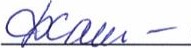 «20» июля 2016 г.Протокол заочного голосованияОбщественного совета при Министерстве экономикиРеспублики Татарстан по вопросу ходатайства о присуждении премииПрезидента Республики Татарстан за вклад в развитие институтов гражданского общества в Республике ТатарстанМинистерство экономики	20.07.2016Республики ТатарстанЧленами Общественного совета при Министерстве экономики Республики Татарстан на присуждение премии Президента Республики Татарстан за вклад в развитие институтов гражданского общества в Республике Татарстан предложены для рассмотрения на Общественном совете три кандидатуры за значительный многолетний личный вклад в развитие институтов гражданского общества в Республике Татарстан:Председатель Правления Торгово-промышленной палаты РеспубликиТатарстан, председатель Общественного совета при Министерстве экономики Республики Татарстан Агеев Шамиль Рахимович;Заместитель председателя Общественной палаты Республики Татарстан, начальник аналитического отдела ООО «Поволжский аудиторский центр» Халиков Тимур Рафаэлевич;З. Президент Ассоциации предприятий малого и среднего бизнеса Республики Татарстан Халиуллин Хайдар Хайруллович.За деятельность и проекты, получившие общественное признание, внесшие значительный вклад в развитие некоммерческого сектора социально ориентированной направленности, членами Общественного совета при Министерстве экономики Республики Татарстан предложена для рассмотрения на Общественном совете Ассоциация предприятий малого и среднего бизнеса Республики Татарстан.2По итогам заочного голосования:за кандидатуру Агеева Ш.Р. проголосовало 7 человек; за кандидатуру Халикова Т.Р. — 1 человек; за кандидатуру Халиуллина Х.Х. — 2 человека; за Ассоциацию предприятий малого и среднего бизнеса Республики Татарстан — 2 человека.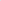 Решили:1. Ходатайствовать о присуждении премии Президента Республики Татарстан за вклад в развитие институтов гражданского общества в Республике Татарстан председателю Правления Союза «Торгово-промышленная палата Республики Татарстан» Ш.Р. Агееву за значительный многолетний личный вклад в развитие институтов гражданского общества в Республике Татарстан.Список членов Общественного совета при Министерстве экономики Республики Татарстан, заочно проголосовавших (прилагается).Протокол составила:		АЛЛ. Гафурова з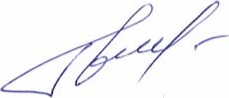 Список членов Общественного совета при Министерстве экономики РеспубликиТатарстан, проголосовавших по вопросу ходатайства о присуждении премииПрезидента Республики ТатарстанИтого: 8 человекХамидуллинЗаместитель председателя Общественного совета приФильза ГарифовичМинистерстве экономики Республики Татарстан, действительный член Академии наук Республики ТатарстанШихобаловПрезидент Региональной общественной организацииВалентин Викторович«Академия творческой молодежи Республики Татарстан»ГафаровЗаместитель председателя Общественной организацииМарат Рустэмович«Федерация профсоюзов Республики Татарстан»ИсмагиловПредседатель Совета Союза потребителей РеспубликиМарс МарсельевичТатарстанХалиуллинПрезидент Ассоциации предприятий малого и среднегоХайдар Хайрулловичбизнеса Республики ТатарстанПахомовГенеральный директор регионального объединенияАлексей Михайловичработодателей «Ассоциация предприятий и промышленников Республики Татарстан»Шагеева	Вице-президент	Общественной	организацииРоза Абдрахмановна«Экономическое общество Республики Татарстан», руководитель управляющего совета РО МОС) «Палата налоговых консультантов» в Республике ТатарстанВОЛЫНЕЦОбщественный и политический деятель, членИрина Владимировнацентрального совета Всероссийского общественного движения «Матери России», руководитель регионального отделения в Республике Татарстан, руководитель комиссии по семейной и демографической политики в Социальной платформе ВПП «Единая Россия», лидер инициативной группы родители России «Первое Июня», генеральный директор рекламной группы «Президент»